Аппликации из ватных дисков. Идеи для творчества.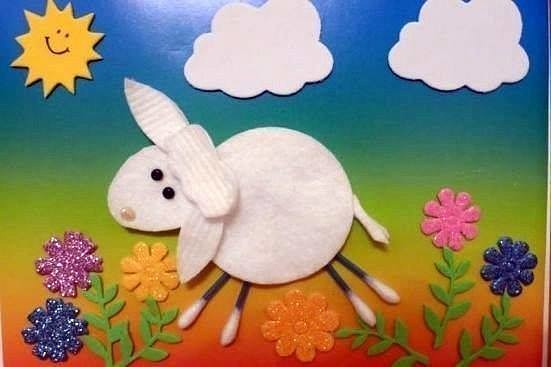 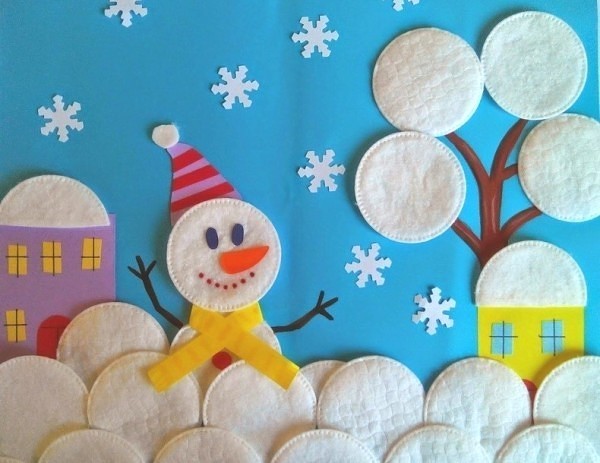 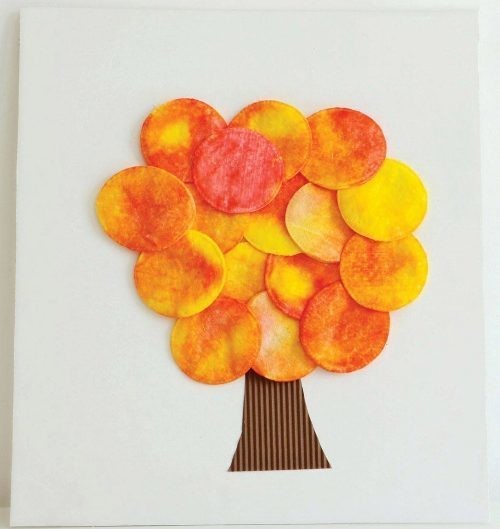 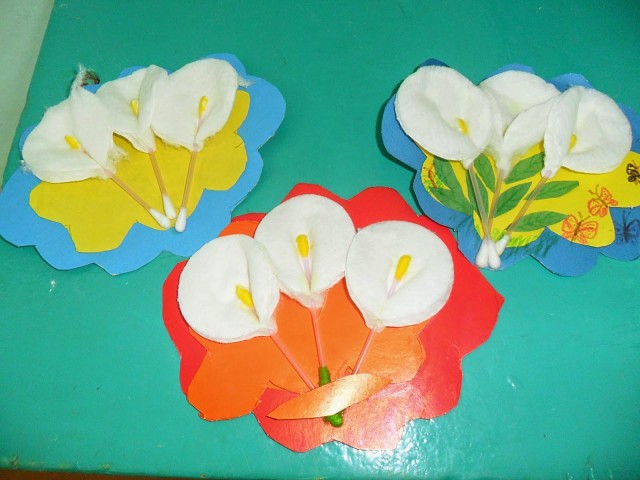 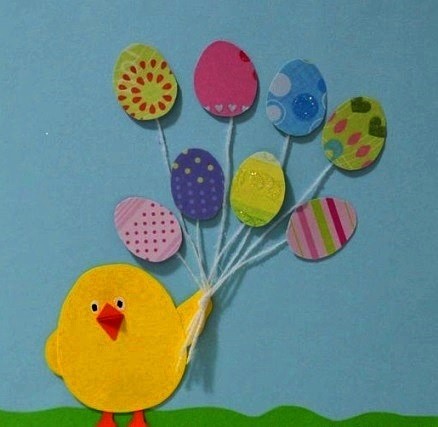 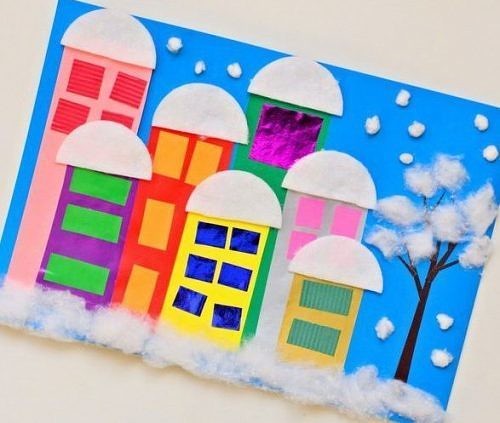 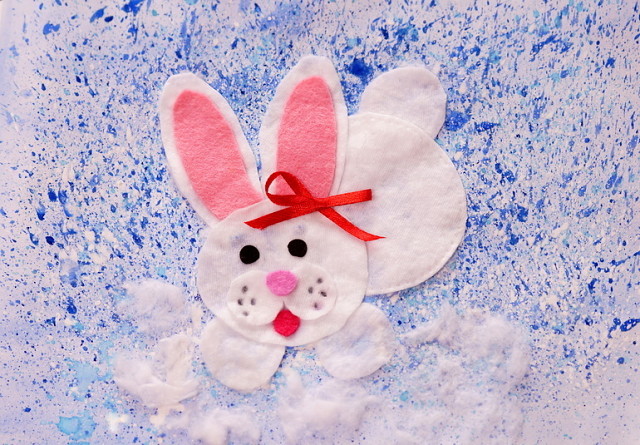 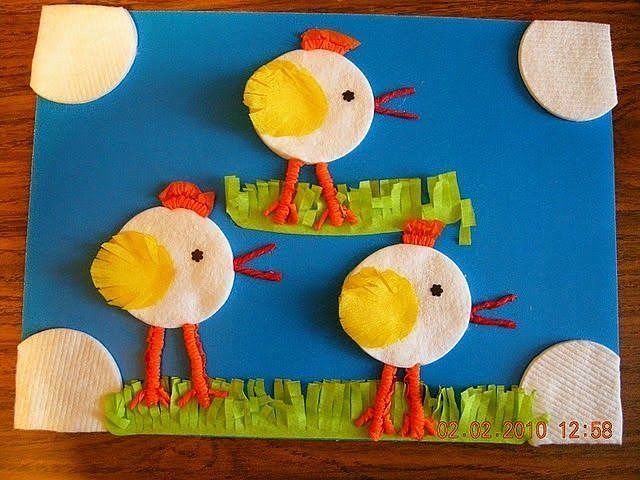 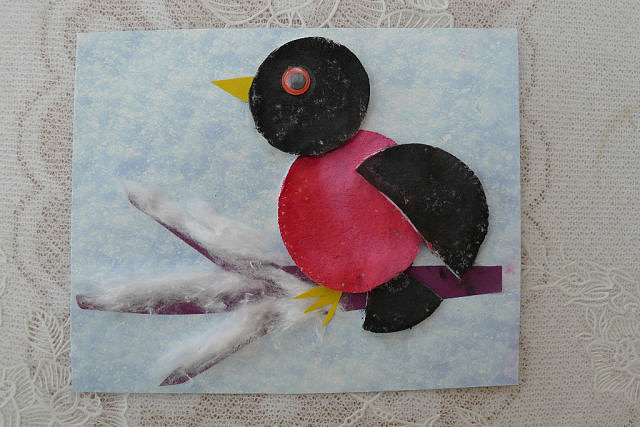 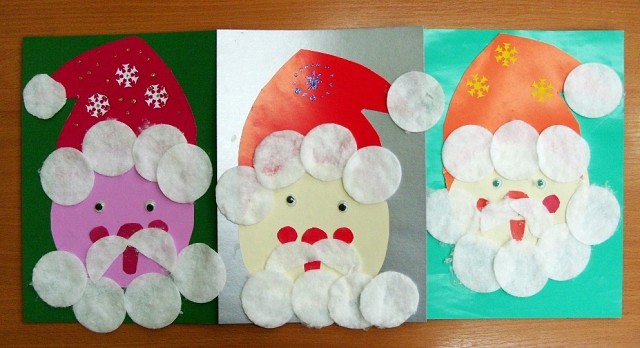 